Publicado en Gijón el 28/09/2021 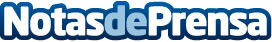 La empresa ideal que ayuda a afrontar mejor una mudanza, según transportesymudanzasmario.comTomar la decisión de seguir la vida en una nueva vivienda o escoger una oficina más amplia, suele crear ilusión. Sin embargo, cuando es momento de pensar en todo lo que conlleva trasladar las cosas de un lugar a otro, resulta un tema estresante y agotadorDatos de contacto:Alvaro Lopez629456410Nota de prensa publicada en: https://www.notasdeprensa.es/la-empresa-ideal-que-ayuda-a-afrontar-mejor Categorias: Bricolaje Inmobiliaria Asturias Logística Oficinas http://www.notasdeprensa.es